   SVI SVETIJE DRŽAVNI BLAGDAN SVAKE GODINE JE NA ISTI DATUM U GODINI1. 11.NA TAJ BLAGDAN SE SJEĆAMO SVIH MRTVIHTRADICIONALNI OBIĆAJI U NAŠIM KRAJEVIMA  SU OBILAŽENJE GROBLJA NA KOJIMA SE NALAZE GROBOVI NAŠ NAJMILIJIH. 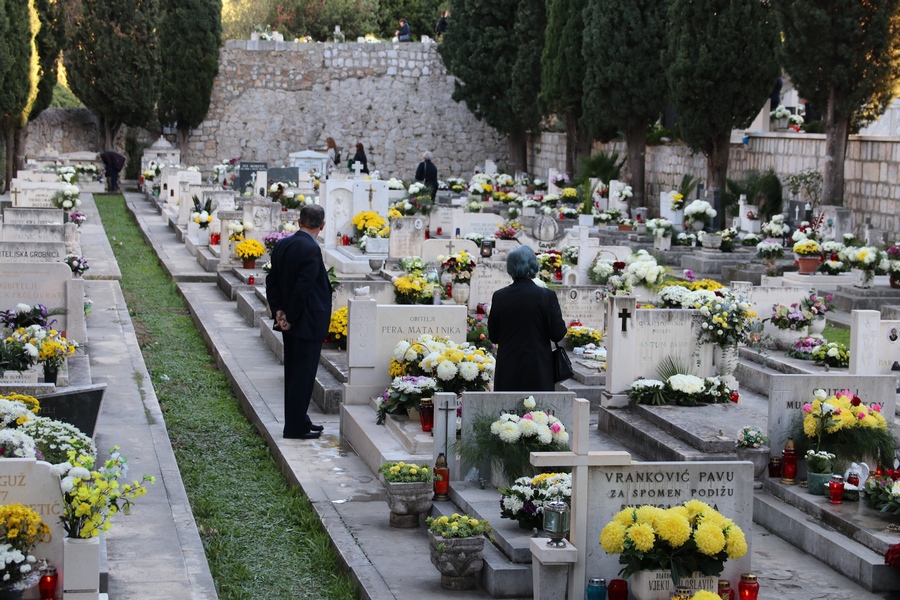 GROBLJE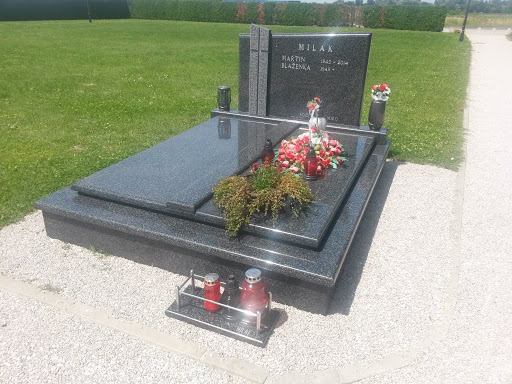     GROB- U GROBU SU SAHRANJENI NAŠI BLIŽNJI I SVI LJUDI KADA UMRU.- NA BLAGDAN SVIH SVETIH  UKRAŠAVAMO NJIHOVE GROBOVE CVJEĆEM I CVJETNIM UKRASIMA (BUKET, VIJENAC)- NA GROBOVIMA ZAPALIMO LAMPIONE I SVIJEĆE- PRISJEĆAMO SE NAMA DRAGIH OSOBA KOJE VIŠE NISU ŽIVE. 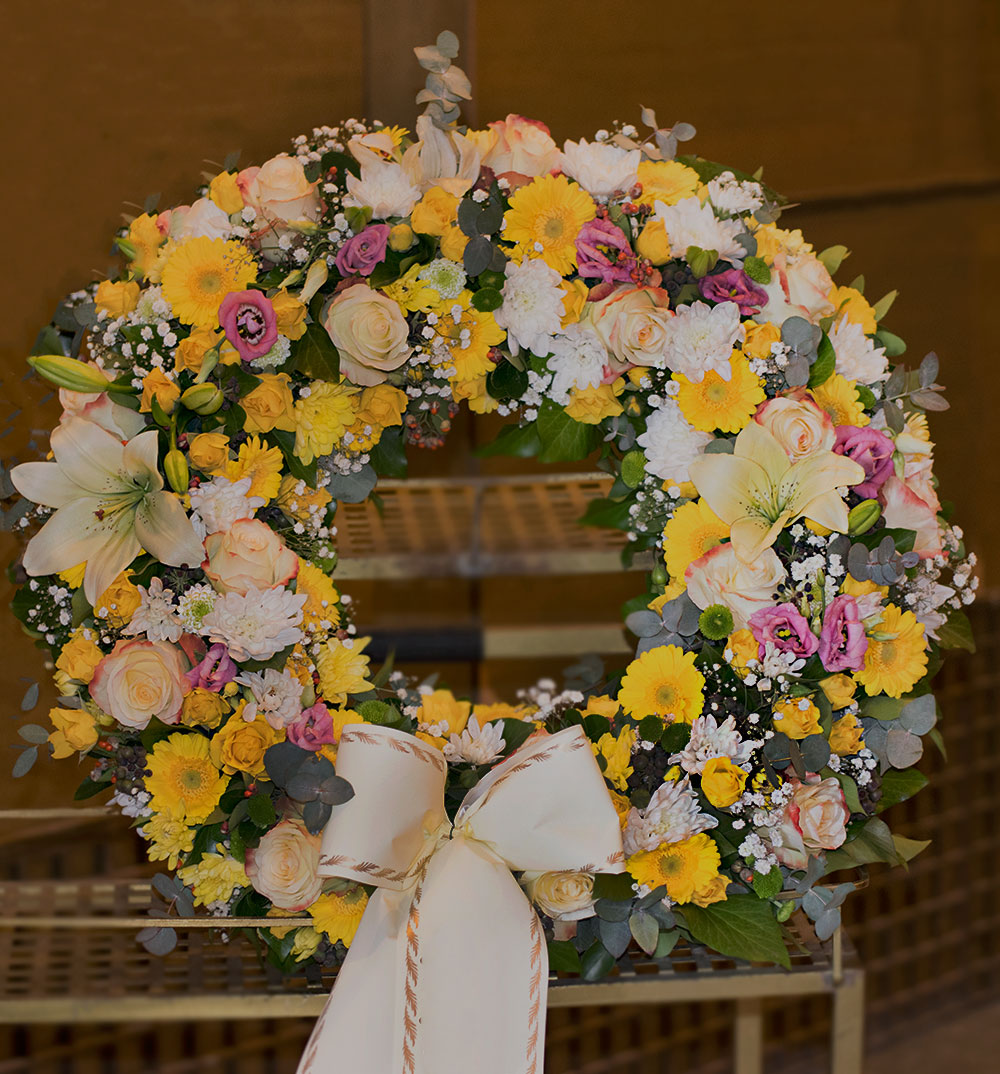                                 VIJENAC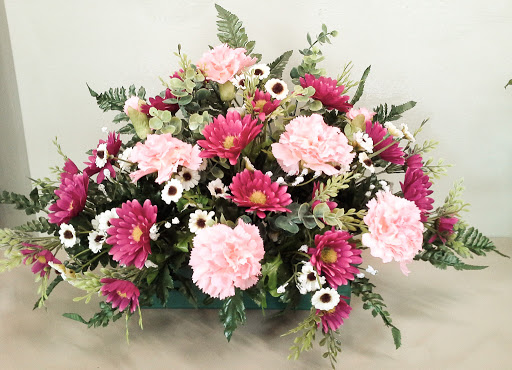   BUKET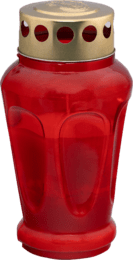 LAMPION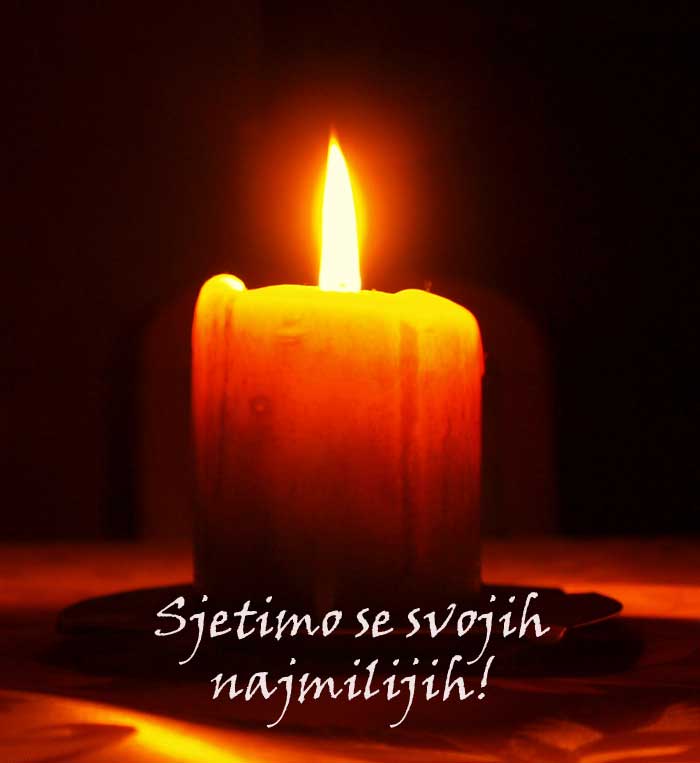 SVIJEĆA UPUTE:Pročitajte s zajedno s djetetom tekst, dijete neka gleda slike.Možete i nekoliko puta.Nakon toga pokažite djetetu svaku sliku i pitajte što je na slici.Potičite dijete da odgovori jednostavnom rečenicom.Što su Svi svet? (državni blagdan).Kada ga obilježavamo? ( uvijek isti datum u godini, 01. 11.)Koga se sjećamo? ( svih ljudi koji su umrli)Kako ga obilježavamo? (idemo na groblje gdje se nalaze grobovi naših bližnjih)Čime ukrašavamo grobove? (cvijećem, buketima, vijencima, lampionima i svijećama – dovoljno je ako kaže jedno od svakog, na pr. cvijeće i lampion)  